Sčítaj, odčítaj                         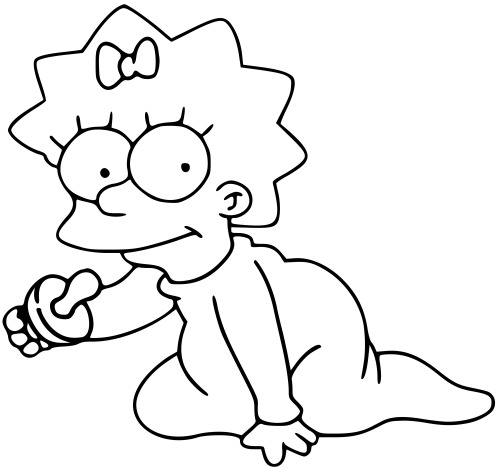 20 + 30 = ___               70 – 40 = ___              ___ + 27 = 2910 + 60 = ___               90 – 50 = ___              13 + ___ = 2050 + 50 = ___               80 – 20 = ___              22 + ___ = 2870 +   0 = ___               60 – 40 = ___              ___ - 8 = 6026 + 40 = ___               76 – 30 = ___               57 - ___ = 52 10 + 84 = ___               92 – 30 = ___               ___ - 1 = 76 32 + 50 = ___               48 – 20 = ___               70 - ___ = 6015 + 70 = ___               86 – 70 = ___               30 + ___ = 5638 + 40 = ___               96 – 40 = ___               ___ + 37 = 8742 + 40 = ___               82 – 50 = ___             74 + ___ = 79 30 + 39 = ___               39 – 30 = ___             92 + ___ = 10084 +   0 = ___               100 + 60 = ___            20 + ___ = 70 27 + 20 = ___                90 – 30 = ___              ___ + 72 = 76 10 + 50 = ___                72 – 70 = ___              84 + ___ = 9056 + 40 = ___                87 – 60 = ___              32 + ___ = 40 28 + 30 = ___                76 – 76 = ___              ___ + 13 = 3370 + 16 = ___                16 – 10 = ___            84 + ___ = 89 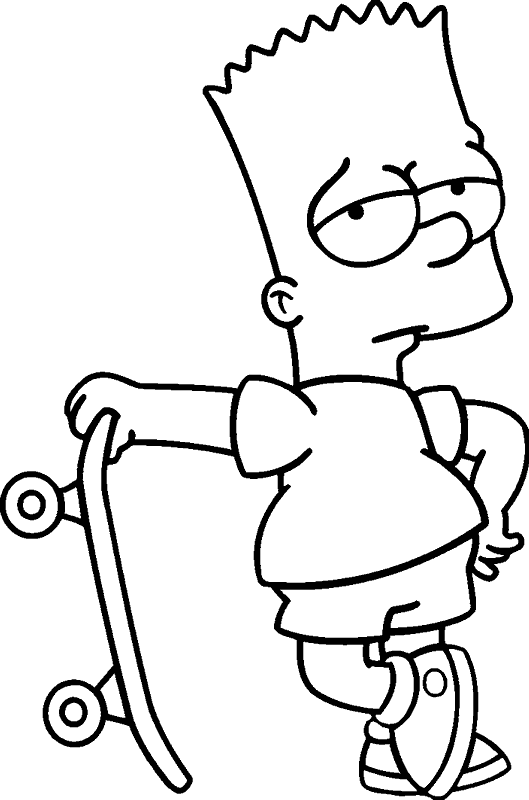 64 + 20 = ___                71 – 60 = ___            ___ - 60 = 2610 + 31 = ___                 54 – 10 = ___           72 - ___ = 3259 + 20 = ___                 76 – 30 = ___            28 + ___ = 3010 + 85 = ___                 99 – 30 = ___            54 + ___ = 7434 + 20 = ___                 86 – 60 = ___            46 - ___ = 2672 +   0 = ___                 100 – 10 = ___           ___ + 20 = 481 Vypočítaj24+ 39=        		               56+ 36=       		        27+ 22=65+25=      		     	               34+ 38=                	        46+54=84- 37=       			                72- 46=           		      100-76=87- 45=              			     91-8=                   	        87- 60=2. Doplň číselný rad66,68,.........,...........,............,............,............,8073,70, .........,..........,............,...........,.............,5223,33,.........,............,...........,...........,............,933. Dorotka mala 68eur. Eva mala o 24 eur menej. Koľko eur mala Eva?Dorotka ..................eurEva ....................... eur menejEva?..................................................Eva mala ................. eur.4.Mirko mal 27 guliek. Vyhral 36 guliek. Koľko guliek mal Mirko?Mal .......................guliekVyhral....................guliekSpolu?.....................................................Mirko mal ........................... guliek.5.Vypočítaj pod seba65                 73                 81                54                 33                 6732              - 22               - 27                37               - 18                 236. Vypočítaj7.Zakrúžkuj násobky čísla 3:3, 4, 5, 6, 7, 8, 9, 10, 11, 12, 13, 14, 15, 16, 17, 18, 19, 20, 21, 22, 23, 24, 25, 26, 27, 28, 29, 308.Doplň chýbajúce čísla:2 . __ = 12		__ . 7 = 14		21 : __ = 7		__ : 2 = 6__ . 5 = 10		__ . 3 = 21		12 : __ = 6		__ : 3 = 72 . __ = 18		__ . 3 = 18		27 : __ = 9		__ : 3 = 63 . __ = 18		2 . __ = 14		15 : __ = 5		__ : 2 = 9		__ . 3 = 12		__ . 6 =12		12 : __ = 4		__ : 3 = 89.Vypočítaj:5 . 2  =  _____	    2 . 0 = _____	    6 . 3 = _____                    ____ . 4  =  12       15 : 5 = _____        12 : 6 = ______	   14 : 7 = _____                    5 . ____ =  1510 . 3 = ______         9 . 2 = ______        3 . 8 = _____                     ____ : 2  =  6        24 : 8 = ______       18 : 9 = ______      18 : 6 = _____                    ____ : 8  =  316 + 8  = 3 + 79 =78  - 9 =23 – 6 =87 + 5 =4 + 88 =67 – 8 =94 – 8 =45 + 7 =3 + 59 =65 – 7 =26 – 7 =59 + 3 =2 + 39 =56 – 9 =95 – 8 =76 + 6 = 3 + 28 =43 – 7 =24 – 8 =89 + 2 =4 + 76 =75 – 8 =26 – 9 =48 + 4 = 5 + 37 =66 – 8 =33 – 6 =67 + 4 =6 + 78 = 54 – 6 =34 – 8 =79+ 3 =5 + 29 =33 – 8 =44 – 7 =38 + 5 =6 + 35 =76 – 9 =67 – 9 =27 + 6 =7 + 26 =68 – 9 =44 – 8 =39 + 6 =8 + 38 =42 – 3 =42 – 7 =29 + 8 =6 + 75 =34 – 7 =53 – 4 =37 + 6 =9 + 39 =78 – 9 =27 – 9 =43 + 9 =2 + 38 =42 – 6 =92 – 7 =67 + 6 =3 + 27 =67 – 8 =56 – 8 =29 + 9 =9 + 25 =32 – 8 =34 – 7 =38 + 7 =8 + 36 =55 – 7 =43 - 776 + 8 =7 + 24 =75 – 9 =76 – 8 =78 + 5 =8 + 33 =22 – 8 =35 – 7 =65 + 6 =7 + 66 =67 – 8 =62 – 5 =18 + 7 =5 + 77 =72 – 8 =28 – 9 =76 + 9 =9 + 2244 – 6 =65 – 8 =87 + 3 =3 + 88 =87 – 9 =33 – 7 =16 + 5 =6 + 55 =74 – 5 =35 – 8 =1.=210:1=.4=06:=65.1=2:1=9.=9:1=5.3=37:1=6.=6:1=01.0=8:=810.1=1:1=0.0=0:1=.7=00:7=10.0=0:=02.=00:10=0.8=:5=01.0=0:3=.4=0:6=05.0=0:9=.3=930:3=1.3=15:=5.2=6:3=15.=15:3=7.3=2712:=34.3=27:3=3.=30:3=6.3=246:2=